DEMANDE D’EMPLACEMENT DE STATIONNEMENT POUR PERSONNES HANDICAPÉESINFORMATIONS SUR LE DEMANDEURM.       Mme Nom : 	Prénom(s) : 	Adresse : 	Téléphone : 	Le demandeur conduit-il son propre véhicule ?	OUI*    NON *Si oui : Immatriculation du véhicule : 	ouLe demandeur est-il conduit par un membre de son ménagevivant sous le même toit ? 	OUI*    NON *Si oui :  Immatriculation du véhicule  : 	Nom et prénom(s) du conducteur : 	Le demandeur ou le membre du ménage le conduisant bénéficie-t-il d’un garage ou d’un emplacement de parking privé ? 	OUI*    NON* * Si oui, à quelle adresse ? 	* Si non, veuillez compléter l’attestation en annexe.MOTIVATION DE LA DEMANDEDOCUMENTS À FOURNIRCopie recto-verso de carte d’identité du demandeur et du conducteur* (*si différent du demandeur)Copie du certificat de résidence du demandeur et du conducteur* (*si différent du demandeur)Copie du permis de conduire du demandeur ou du conducteur* (*si différent du demandeur)Copie de la carte verte d’assurance de l’année en coursCopie de la carte de stationnement pour personnes handicapées (recto-verso)Copie de l’attestation de reconnaissance de handicap du SPF Sécurité sociale              Signature du demandeur :                                                         Date : 	Remarques importantes : La durée de la procédure est estimée à +/- 6 mois à partir de la date de la demandeUn emplacement de stationnement pour personnes handicapées n’est pas nominatif, toute personne détentrice d’une carte de stationnement pour personnes handicapées peut en faire usageAANVRAAG VOOR PARKEERPLAATS VOOR MINDERVALIDE PERSONENINFORMATIE BETREFFENDE DE AANVRAGERDhr.       Mevr. Naam : 	Voornaam(amen) : 	Adres : 	Telefoon : 	De aanvrager rijdt met zijn eigen voertuig ?	JA*    NEE *Indien Ja : Nummerplaat van het voertuig : 	ofDe aanvrager wordt vervoerd door een lid van zijn gezindie woonachtig is onder hetzelfde dak ? 	JA*    NEE *Indien Ja : Nummerplaat van het voertuig  : 	Naam en voornaam(amen) van de bestuurder: 	De aanvrager of het lid van het huishouden dat hem vervoerd is in het bezit van een garage of een private parkeerplaats ? 	JA*    NEE* * Indien Ja, op welk adres ? 	* Indien Nee, gelieve het attest in bijlage in te vullen.MOTIVATIE VOOR DE AANVRAAGVEREISTE DOCUMENTENRecto-verso kopij van de identiteitskaart van de aanvrager en de bestuurder* (*indien verschillend van de aanvrager)Kopij van de verblijfsvergunning van de aanvrager en de bestuurder * (*indien verschillend van de aanvrager)Kopij van het rijbewijs van de aanvrager en de bestuurder* (*indien verschillend van de aanvrager)Kopij van de groene kaart verzekering van het lopende jaarKopij van de parkeerkaart (recto-verso)Kopij van het algemeen attest van handicap van het FOD Sociale Zekerheid              Handtekening :                                                         Datum : 	Belangrijke opmerkingen : De duur van de procedure wordt geraamd op +/- 6 maanden, vanaf de datum van de aanvraagEen parkeerplaats voor gehandicapten is niet nominatief ; al wie over een parkeerkaart beschikt, mag er gebruik van makenAdministration Communale de MOLENBEEK-SAINT-JEAN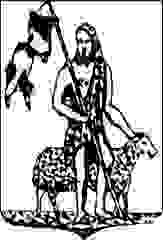 Gemeentebestuur van
SINT-JANS-MOLENBEEKRue du Comte de Flandre 201080 BruxellesService Mobilité : 02. 412.37.46E-Mail : mobilite@molenbeek.irisnet.bewww.molenbeek.beAdministration Communale de MOLENBEEK-SAINT-JEANGemeentebestuur van
SINT-JANS-MOLENBEEK20, Graaf van Vlaanderenstraat1080 BrusselDienst Mobiliteit : 02. 412.37.46E-Mail : mobiliteit@molenbeek.irisnet.bewww.molenbeek.be